十二生肖故事1110107傳統台語唸謠:一鼠二牛三虎四兔五龍六蛇七馬8羊9猴10雞11狗12豬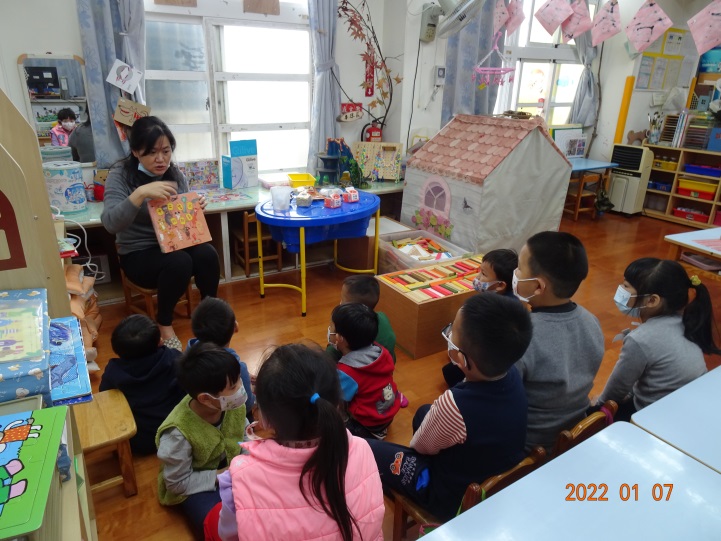 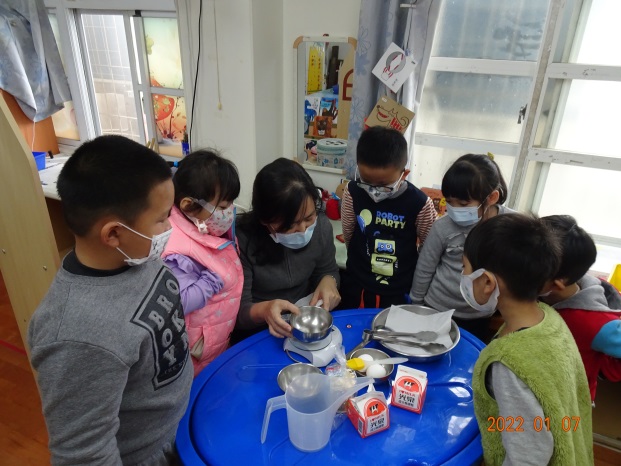 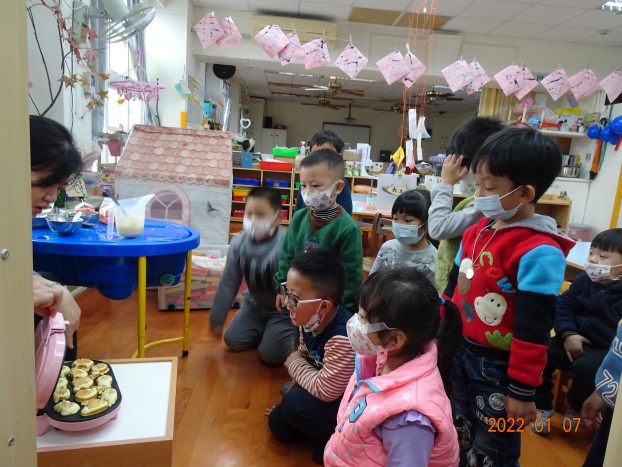 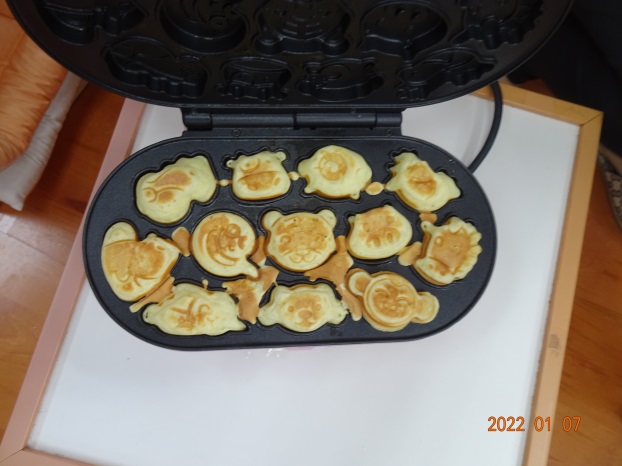 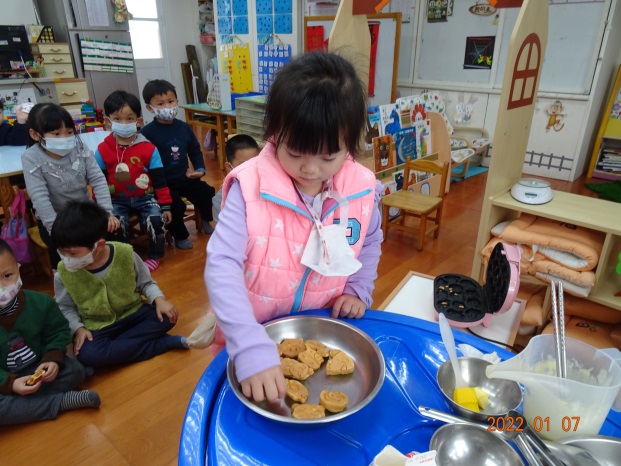 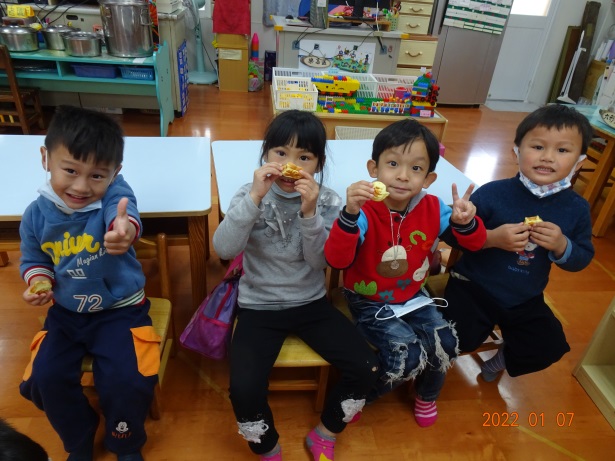 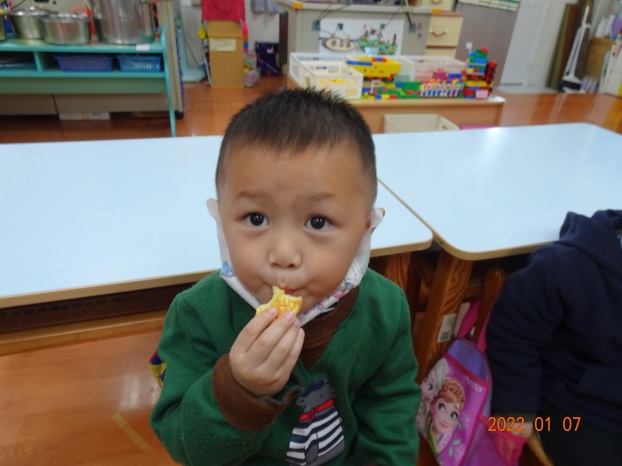 